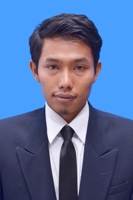 Sex			:  MaleAddress/nationality	:  Balikpapan/Indonesie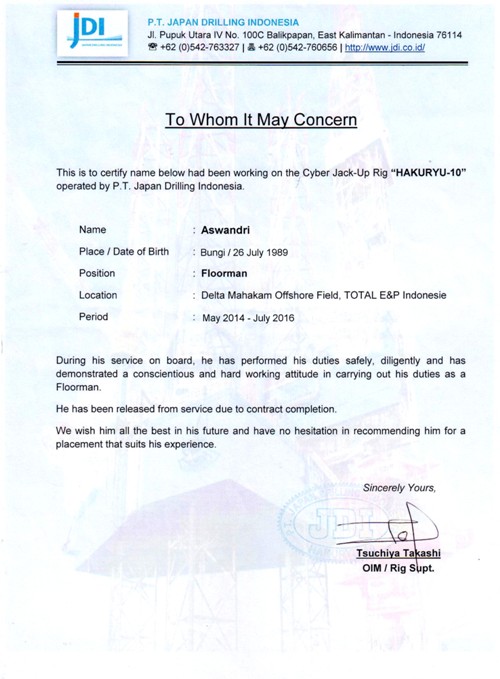 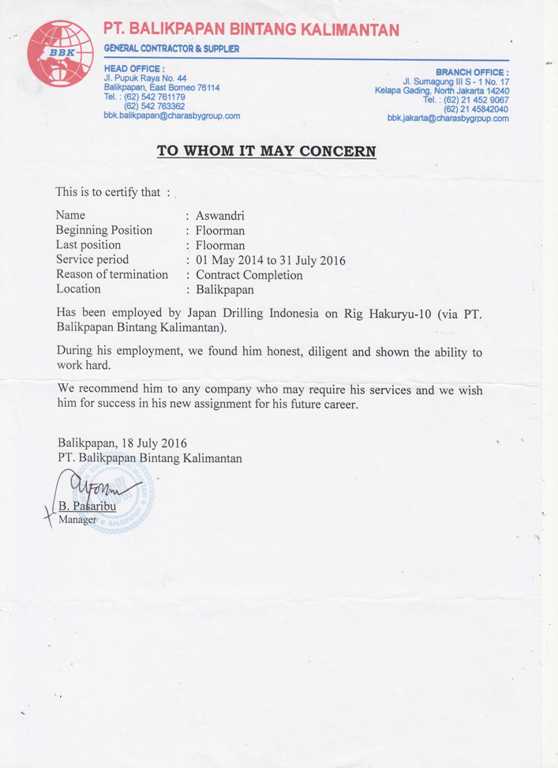 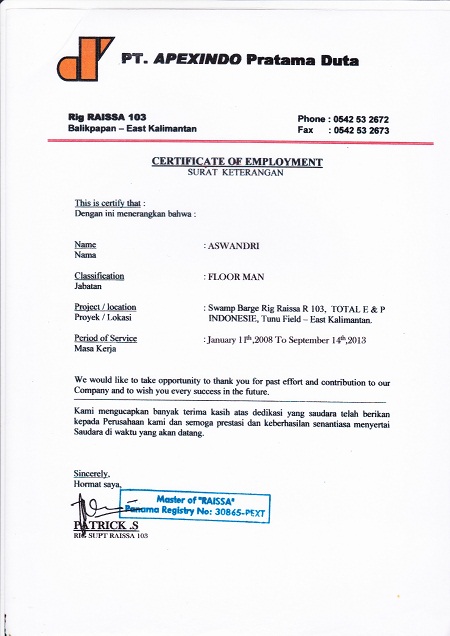 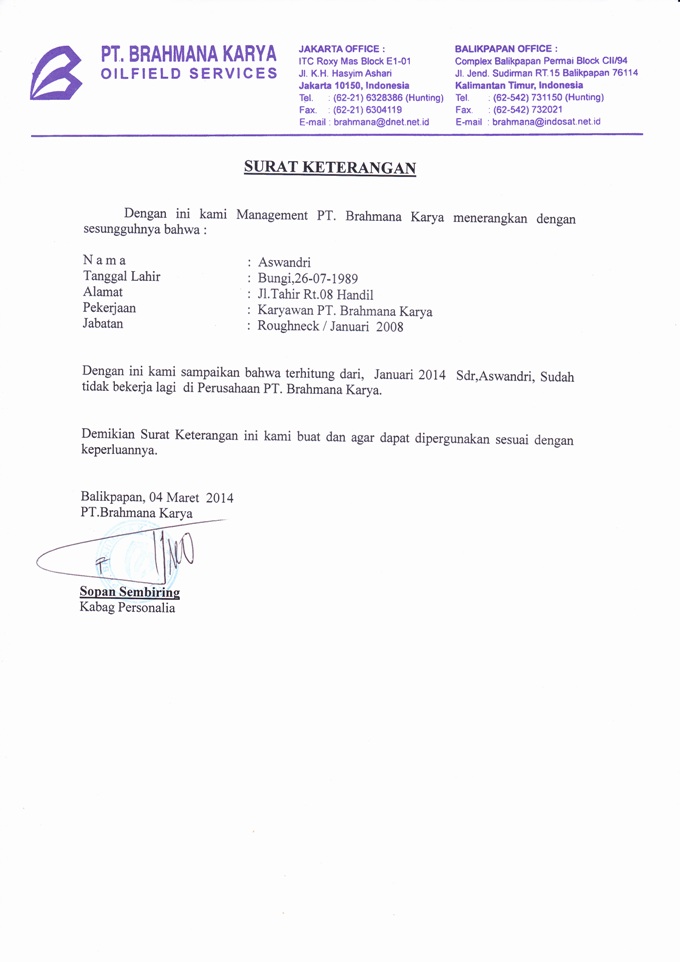 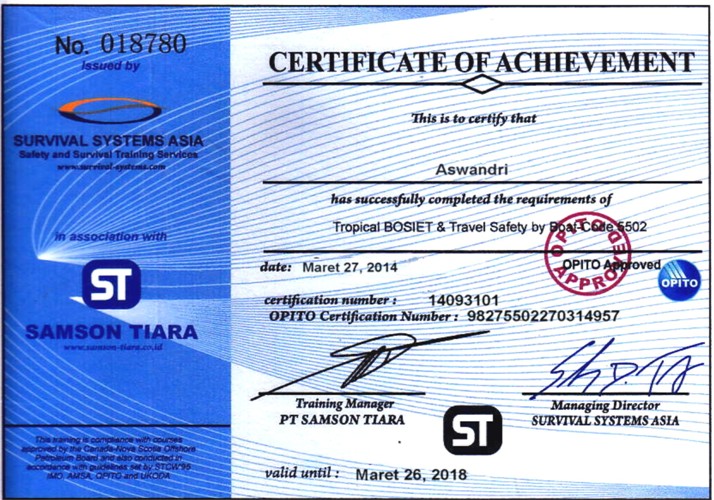 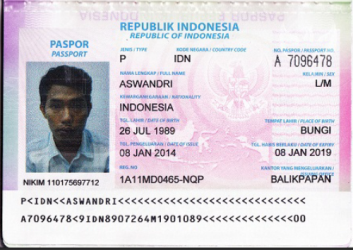 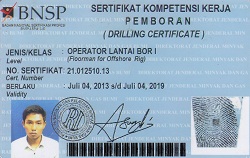 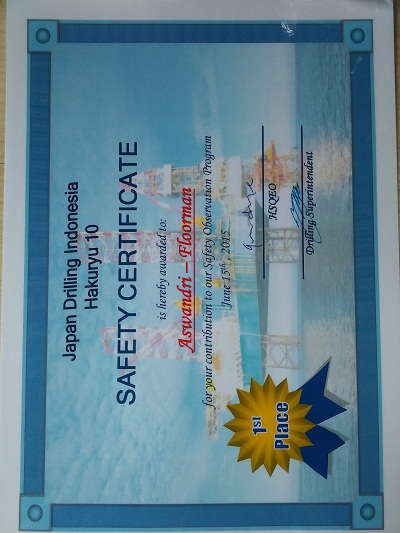 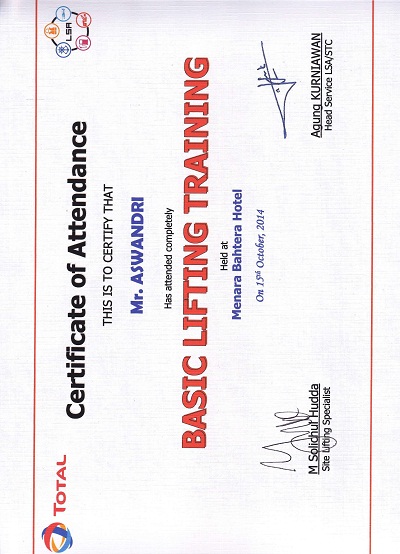 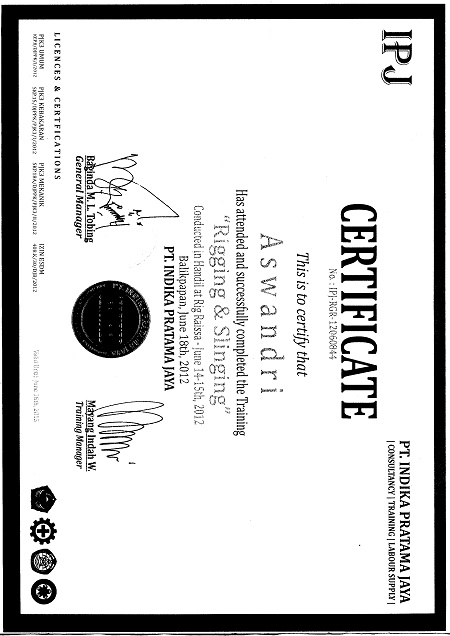 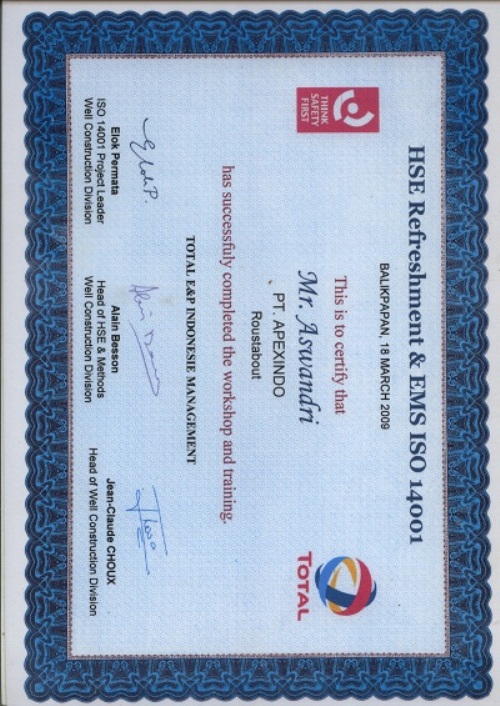 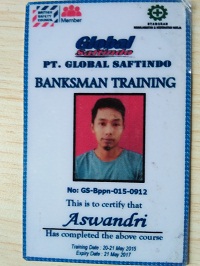 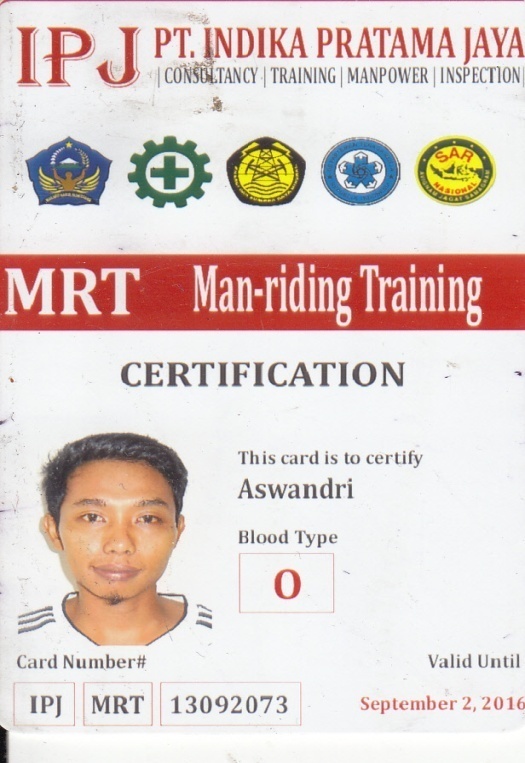 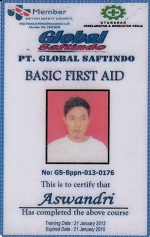 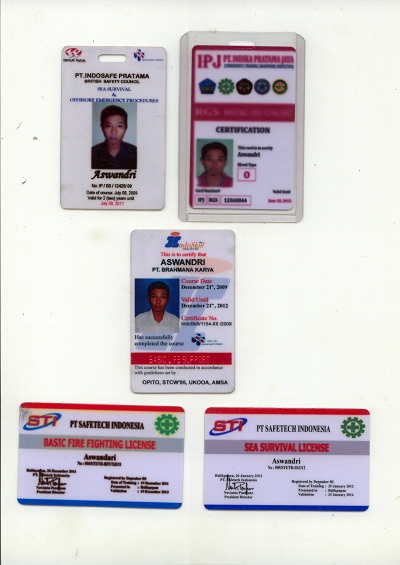 Place,date of birth       :  Bungi,26 july1989Marital Status                :  Marriedreligion                             :  Moslem	Mobile/WA                      :  +62 813 4224 1277Email                                  :   aswandri89@gmail.com                                            wawanaswandri89@yahoo.comTECHNIC INSTRUMENTATION OIL & GAS (Amd)STT MIGAS BALIKPAPAN -  20142014 : Basic Lifting Training2014 : SAMSON TIARA OPITO T-BOSIET  (Student ID : 140931)2014 : BOSIET2013 : Drilling Certificate for floor man,               (Operator Lantai Bor)2013 : Man Riding Training2012 : Rigging & Slinging Training2012 : Sea Survival License2011 : Basic Fire Figthing License2009 : Sea Survival & Offshore Emergency  Procedures2009 : HSE Refreshment & EMS ISO 14001NAME OF COMPANY    : PT .BBKPOSITION                         : FLOOR MANLOCATION OF WORK   : TOTAL E&P INDONESIE,                                                -BALIKPAPANNAME OF RIG                   : HAKURYU 10 (JDC)PERIOD                              : 2014 -2016NAME OF COMPANY    : PT .BRAHMANA KARYAPOSITION                         : FLOOR MANLOCATION OF WORK   : PERTAMINA PHE,                                                -TARAKANNAME OF RIG                   : GORILLA II, ROWANPERIOD                              : 2013NAME OF COMPANY    : PT .BRAHMANA KARYAPOSITION                         : FLOOR MANLOCATION OF WORK   : TOTAL E&P INDONESIE,                                                -BALIKPAPANNAME OF RIG                   : RAISA 103,APEXINDOPERIOD                              : 2008-2013Best regardASWANDRI